§19202.  Maine HIV Advisory Committee1.  Duties. [PL 1999, c. 390, §1 (RP); PL 1999, c. 390, §10 (AFF).]1-A.  Duties. [PL 2009, c. 203, §1 (RP); PL 2009, c. 203, §8 (AFF).]1-B.  Duties.  The Maine HIV Advisory Committee, as established in section 12004‑I, subsection 42 and referred to in this section as "the committee," on behalf of those individuals infected by, at risk for or affected by the human immunodeficiency virus, referred to in this section as "HIV," in the State, shall:A.  Advise the Office of the Governor and state, federal and private sector agencies, officials and committees on HIV-related and AIDS-related policy, planning, budget  or rules;  [PL 2009, c. 203, §2 (NEW); PL 2009, c. 203, §8 (AFF).]B.  Make an annual assessment of emerging HIV-related issues and trends;  [PL 2009, c. 203, §2 (NEW); PL 2009, c. 203, §8 (AFF).]C.  Initiate and respond to legislation, both state and federal; and  [PL 2009, c. 203, §2 (NEW); PL 2009, c. 203, §8 (AFF).]D.  Prepare and present, in person, an annual report on the status of HIV in the State to the Office of the Governor and the joint standing committee of the Legislature having jurisdiction over health and human services matters by March 1st of each year.  [PL 2013, c. 108, §1 (AMD).][PL 2013, c. 108, §1 (AMD).]2.  Membership. [PL 1999, c. 390, §3 (RP); PL 1999, c. 390, §10 (AFF).]2-A.  Membership. [PL 2009, c. 203, §3 (RP); PL 2009, c. 203, §8 (AFF).]2-B.  Membership.  The committee consists of 19 members as provided in this subsection.A.  The committee includes 7 members as follows, of whom only the Legislators are voting members:(1)  Two members of the Legislature, one Senator nominated by the President of the Senate and one Representative nominated by the Speaker of the House of Representatives;(2)  The director of the HIV, STD and viral hepatitis program within the Department of Health and Human Services, Maine Center for Disease Control and Prevention;(3)  A representative of the Department of Education, nominated by the Commissioner of Education;(4)  A representative of the Department of Corrections, nominated by the Commissioner of Corrections;(5)  A representative of the organizational unit of the Department of Health and Human Services that provides programs and services for substance use disorder prevention and treatment, nominated by the Commissioner of Health and Human Services; and(6)  A representative of the Department of Health and Human Services, Office of MaineCare Services, nominated by the Commissioner of Health and Human Services.  [PL 2017, c. 407, Pt. A, §9 (AMD).]B.  The committee shall identify 12 additional voting representatives for membership as described in this paragraph, with broad input from persons with HIV or at risk for HIV infection or from organizations with extensive participation of persons with HIV, organizations interested in and working on HIV and AIDS prevention and health, other community-based organizations providing HIV and AIDS services, rural health centers and the public:(1)  Four persons living with HIV/AIDS;(2)  Two representatives of populations most affected by HIV/AIDS in the State;(3)  Two providers of HIV-related prevention or social services;(4)  Two representatives of the public health community who have experience in the prevention of and the care and treatment of persons with HIV or infectious diseases; and(5)  Two persons chosen by the committee because of the positive impact the persons' expertise or experience will have on the work of the committee.  [PL 2013, c. 108, §2 (RPR).][PL 2017, c. 407, Pt. A, §9 (AMD).]3.  Terms.  The term of office of each voting member is 3 years except that nonvoting members serve during the duration of the  commissioner's term of office for the agency that each member represents and Legislators serve during the term for which they were elected.  The membership shall annually elect a chair and vice-chair.  The chair is the presiding member of the committee.  All vacancies must be filled for the balance of the unexpired term in the same manner as original appointments.[PL 2009, c. 203, §5 (AMD); PL 2009, c. 203, §8 (AFF).]3-A.  Compensation.  The members of the committee are entitled to compensation in accordance with chapter 379.  All members are entitled to reimbursement for expenses.[PL 1999, c. 390, §6 (NEW); PL 1999, c. 390, §10 (AFF).]4.  Meetings.  The committee shall meet at least 4 times a year and more frequently if needed to respond to the duties of this committee as specified in subsection 1‑B.  Special meetings may be called by the chair and must be called at the request of the Department of Health and Human Services, Maine Center for Disease Control and Prevention or by 3 or more members of the committee.[PL 2009, c. 203, §6 (AMD); PL 2009, c. 203, §8 (AFF).]5.  Annual program and budget review. [PL 1999, c. 390, §8 (RP); PL 1999, c. 390, §10 (AFF).]6.  Committee may accept funds.  The committee may vote to accept or refuse gifts, grants or other funding that may be offered to the committee.[PL 1993, c. 384, §2 (NEW).]SECTION HISTORYPL 1987, c. 402, §A76 (NEW). PL 1987, c. 443, §2 (NEW). PL 1987, c. 539 (RPR). PL 1987, c. 651 (AMD). PL 1987, c. 769, §A33 (AMD). PL 1987, c. 861, §§7,8 (AMD). PL 1989, c. 189 (AMD). PL 1991, c. 404, §1 (AMD). PL 1991, c. 404, §2 (AFF). PL 1993, c. 384, §2 (RPR). PL 1999, c. 390, §§1-8 (AMD). PL 1999, c. 390, §10 (AFF). PL 2001, c. 354, §3 (AMD). RR 2003, c. 2, §10 (COR). PL 2003, c. 689, §B6 (REV). PL 2009, c. 203, §§1-6 (AMD). PL 2009, c. 203, §8 (AFF). PL 2011, c. 657, Pt. AA, §4 (AMD). PL 2013, c. 108, §§1, 2 (AMD). PL 2017, c. 407, Pt. A, §9 (AMD). The State of Maine claims a copyright in its codified statutes. If you intend to republish this material, we require that you include the following disclaimer in your publication:All copyrights and other rights to statutory text are reserved by the State of Maine. The text included in this publication reflects changes made through the First Regular Session and the First Special Session of the131st Maine Legislature and is current through November 1, 2023
                    . The text is subject to change without notice. It is a version that has not been officially certified by the Secretary of State. Refer to the Maine Revised Statutes Annotated and supplements for certified text.
                The Office of the Revisor of Statutes also requests that you send us one copy of any statutory publication you may produce. Our goal is not to restrict publishing activity, but to keep track of who is publishing what, to identify any needless duplication and to preserve the State's copyright rights.PLEASE NOTE: The Revisor's Office cannot perform research for or provide legal advice or interpretation of Maine law to the public. If you need legal assistance, please contact a qualified attorney.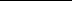 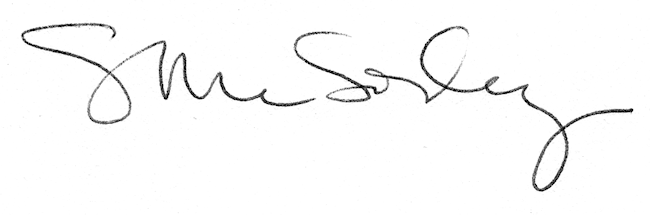 